ПРОФСОЮЗ  РАБОТНИКОВ  НАРОДНОГО  ОБРАЗОВАНИЯ  И  НАУКИ РФТамбовская городская профсоюзная организация работников народного образования и науки                         Актуальная информация 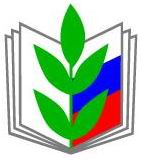 						    для члена профсоюза Выпуск № 6/2017г.      Существуют ли какие-то ограничения по продолжительности отпуска без сохранения зарплаты, предоставляемого работнику по его заявлению? По письменному заявлению работника ему может быть предоставлен отпуск без сохранения заработной платы любой продолжительности  (ст. 138 ТК РФ). Максимальная продолжительность отпуска, предоставленного по соглашению сторон, Трудовым кодексом РФ не установлена.В случаях, предусмотренных ТК РФ, такой отпуск должен быть предоставлен работнику, в остальных  ситуациях вопрос решается по соглашению сторон. На основании письменного заявления работников работодатель обязан предоставить им отпуск без сохранения заработной платы определенной продолжительности.Обратите внимание! Период отпуска без сохранения заработной платы, превышающий 14 календарных дней, не входит в стаж, дающий право на ежегодный оплачиваемый отпускКомитет Тамбовской городской организации  Профсоюзаноябрь  2017 года                      Категория работников/ситуацияПродолжительностьотпуска      Участники Великой Отечественной войныдо 35 дней      Работающие пенсионеры по старости (по возрасту)до 14 дней      Родители и жены (мужья) военнослужащих, погибших или умерших вследствие ранения, контузии или увечья, полученных при исполнении военной службы, либо вследствие заболевания, связанного с прохождением военной службы до 14 дней      Работающие инвалидыдо 60 дней      Рождение ребенка, регистрация брака, смерть близких родственниковдо 5 дней